Про вивчення у 2018-2019 н. р. предметів освітньої галузі «Суспільствознавство» та вибір підручників для 5 та 10-х класівУ відповідь на численні запитання щодо викладання суспільствознавчих предметів у 5 та 10 класах повідомляємо:У 2018 – 2019 н. р. чинними залишаються оновлені програми з історії для 5 – 9 класів. Зокрема, у 5 класі учням читають пропедевтичний курс «Вступ до історії» (35 год). Програма цього курсу розміщена на сайті Міністерства освіти і науки України на сторінці: Навчальні програми для 5 – 9 класів // Електронний ресурс. Режим доступу: https://mon.gov.ua/ua/osvita/zagalna-serednya-osvita/navchalni-programi/navchalni-programi-5-9-klasУ10-х класах, починаючи з 2018-2019 н. р., історію вивчатимуть за новими програмами, розробленими та схваленими минулого, 2017 року. Звертаємо увагу, що для непрофільних класів школа має обрати два предмети «Історія України» (52 год) та «Всесвітня історія» (35 год) або інтегрований експериментальний курс«Історія: Україна і світ» (105 год). Відповідне рішення приймає педагогічна рада закладу освіти. У класах історичного профілю викладаються  два предмети «Історія України» (105 год) та «Всесвітня історія» (105 год). Програми розміщено на сайті Міністерства освіти і науки України на сторінці: Навчальні програми для 10 – 11 класів, які є чинні з 1 вересня 2018 року// Електронний ресурс. Режим доступу: https://mon.gov.ua/ua/osvita/zagalna-serednya-osvita/navchalni-programi/navchalni-programi-dlya-10-11-klasivВ 11 класах навчання історії у 2018 – 2019 н.р. здійснюватиметься за програмами, затвердженими  наказом Міністерства освіти і науки України від 14.07.2016 року № 826. Програми розміщено на сайті Міністерства освіти і науки України на сторінці: Навчальні програми для 10 – 11  класів// Електронний ресурс. Режим доступу: https://mon.gov.ua/ua/osvita/zagalna-serednya-osvita/navchalni-programi/navchalni-programi-dlya-10-11-klasivПочинаючи з 2018-2019 н. р. учні 10-х класів вивчатимуть також новий інтегрований курс «Громадянська освіта» (70 год.). Програму розміщено на сайті Міністерства освіти і науки України на сторінці: Навчальні програми для 10 – 11  класів, які є чинні  з 1 вересня 2018 року// Електронний ресурс. Режим доступу: https://mon.gov.ua/ua/osvita/zagalna-serednya-osvita/navchalni-programi/navchalni-programi-dlya-10-11-klasivВказані вище відомості про викладання у 2018-2019 н. р. предметів суспільствознавчого циклу та розподіл годин на вивчення цих предметів узято з навчальних планів, затверджених наказами Міністерства освіти і науки України «Про типові навчальні плани для 10-11 класів загальноосвітніх навчальних закладів» від  11.07. 2017 р. №995  та «Про внесення змін до наказу Міністерства освіти і науки України від 11.07.2017 №995» від 24. 11. 2017р. №1541. Названі накази розміщено на   сайті Міністерства освіти і науки України на сторінці: Нормативно-правова база // Електронний ресурс. Режим доступу:http://old.mon.gov.ua/ua/about-ministry/normative/7766- та http://old.mon.gov.ua/ua/about-ministry/normative/8353-Для роботи за названими програмами для 5 та 10-х класів загальноосвітні, професійні (професійно-технічні) та вищі заклади освіти, що забезпечують здобуття повної загальної середньої освіти, отримають нові підручники. З 17 квітня по 7 травня 2018 року адміністрація та вчителі історії зможуть обрати потрібні підручники на сайті ДНУ «Інститут модернізації змісту освіти» на сторінці: Репозитарій навчальних матеріалів // Електронний ресурс. Режим доступу: https://imzo.gov.ua/pidruchniki/konkursnyj-vidbir-proektiv-pidruchnykiv-dlya-5-10-klasiv-2/Звертаємо увагу, що інтегрований курс «Громадянська освіта» для 10 класу віднесено до галузі «Суспільствознавство». Програмою цього курсу передбачено набуття учнями філософських, аксіологічних, політичних, правових, економічних та культурологічних знань, які в комплексі забезпечують формування наукового бачення розвитку суспільства. Сказане дає підстави рекомендувати директорам загальноосвітніх, професійних (професійно-технічних) та вищих закладів освіти, що забезпечують здобуття повної загальної середньої освіти, доручити викладання інтегрованого курсу «Громадянська освіта» вчителям, які мають фахову історичну освіту (наприклад, спеціальність «учитель історії та суспільствознавства»). Заступник директора                                            Танчин І.З.Комунальний заклад Львівської обласної радиЛЬВІВСЬКИЙ ОБЛАСНИЙ ІНСТИТУТ ПІСЛЯДИПЛОМНОЇ ПЕДАГОГІЧНОЇ ОСВІТИКомунальний заклад Львівської обласної радиЛЬВІВСЬКИЙ ОБЛАСНИЙ ІНСТИТУТ ПІСЛЯДИПЛОМНОЇ ПЕДАГОГІЧНОЇ ОСВІТИ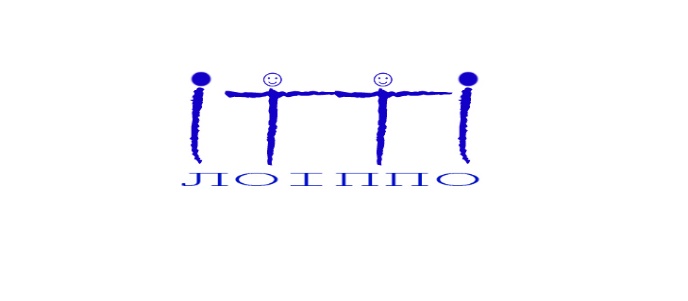 79007‚  м. Львів‚  вул.  Огієнка, 18а           тел./факс  +38 0322 553830           e-mail: loippo@ukr.net           www.loippo.lviv.ua79007‚  м. Львів‚  вул.  Огієнка, 18а           тел./факс  +38 0322 553830           e-mail: loippo@ukr.net           www.loippo.lviv.ua79007‚  м. Львів‚  вул.  Огієнка, 18а           тел./факс  +38 0322 553830           e-mail: loippo@ukr.net           www.loippo.lviv.uaВід  12.04.2018 р.__ № 183__На №_____від_____________Від  12.04.2018 р.__ № 183__На №_____від_____________Керівникам органів управлінняосвітою райдержадміністрацій, міськвиконкомів,об’єднаних територіальних громадЗавідувачам районних (міських) методичних кабінетів/інформаційно-методичних центрівКерівникам органів управлінняосвітою райдержадміністрацій, міськвиконкомів,об’єднаних територіальних громадЗавідувачам районних (міських) методичних кабінетів/інформаційно-методичних центрівКерівникам органів управлінняосвітою райдержадміністрацій, міськвиконкомів,об’єднаних територіальних громадЗавідувачам районних (міських) методичних кабінетів/інформаційно-методичних центрів